SAVE THE DATE!ST.CLARE’S  CHURCH  BUS TRIPSIGHT & SOUND THEATER,LANCASTER ,PA.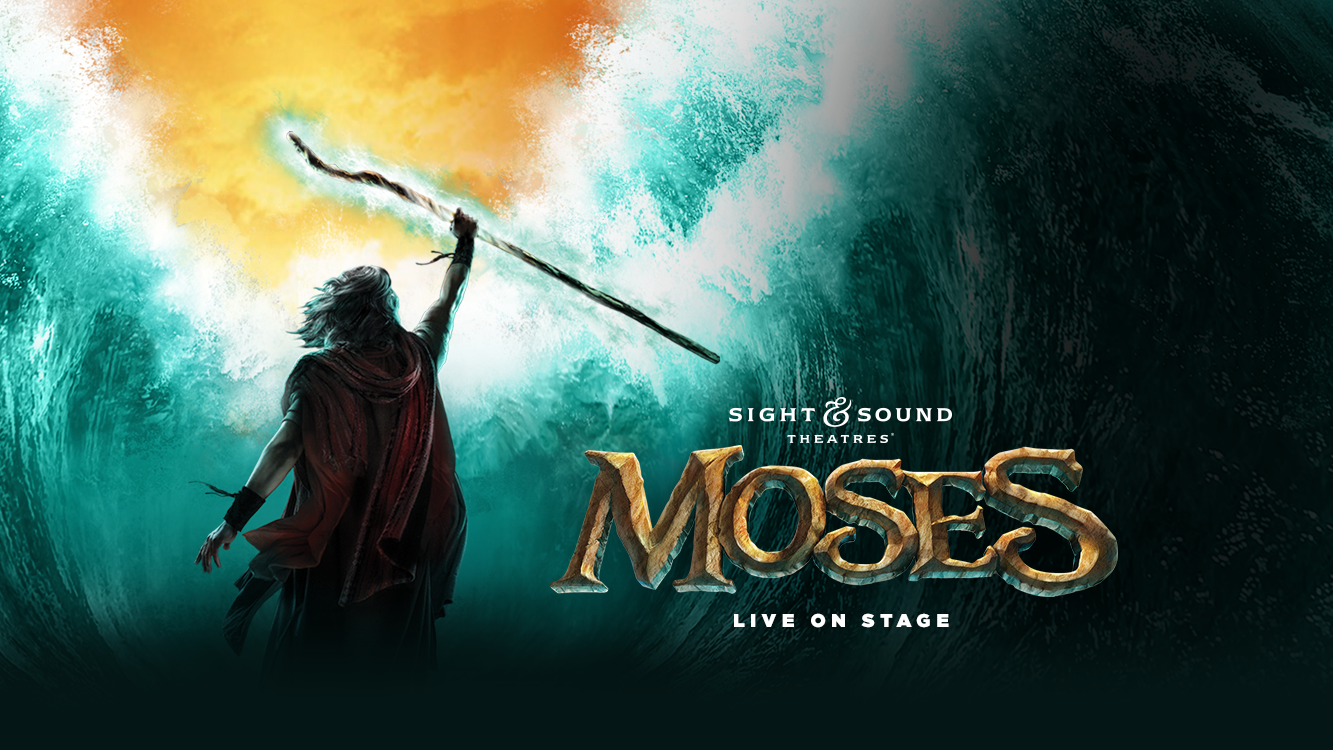 DATE : SATURDAY –  SEPTEMBER 23, 2023PICKUP TIME:   8:00 AM –Be on time , will not wait for late arrivalsWHERE: 137-35 BROOKVILLE BLVD, ROSEDALE at ST. CLARE’S CHURCHCOST: ADULTS- $ 200.00    Due to rising prices at Sight n Sound – Payment plan available !1ST PAYMENT BY 3/5/20 –Deposit must be given to BUS COMPANYFINAL PAYMENT DUE  BY 8/14/23.( No Refunds )BRING PAYMENT TO RECTORY OFFICE , REVIEW BUS SEATING PLAN WITH FINAL PAYMENTITINERARY:  ALL YOU CAN EAT LUNCH BUFFET  AT GOLDEN CORRALSIGHT AND SOUND SHOW -  MOSESLANCASTER,PA